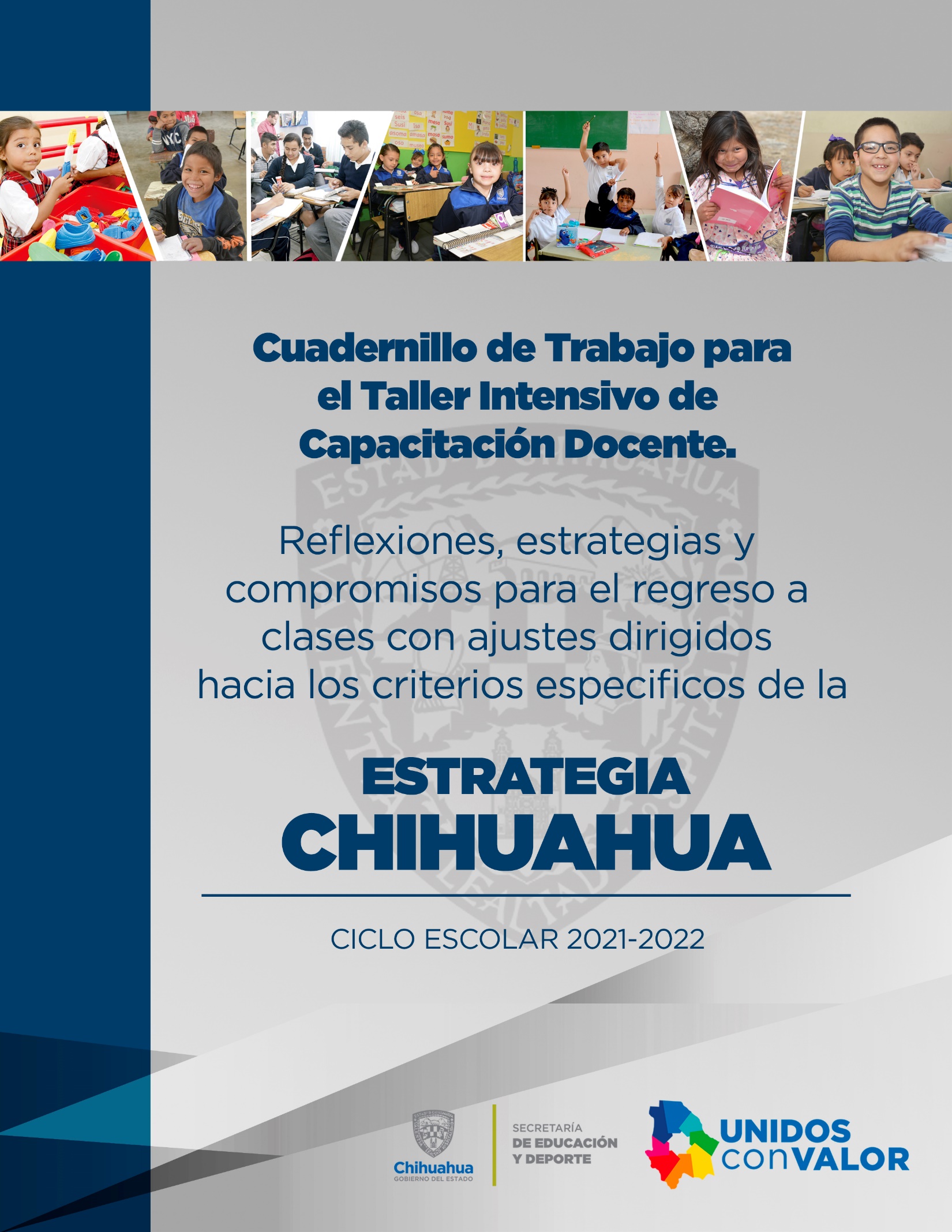 PresentaciónAnte la situación de emergencia que vivimos a nivel mundial, en la que fue necesario replantear la forma de llevar el proceso educativo, las maestras y los maestros del país continuaron con su labor brindando mayor esfuerzo y dedicación para atender las necesidades de las alumnas y los alumnos, y con ello hacer posible el acceso a la educación a través del trabajo a distancia.Este ciclo escolar 2021-2022, el regreso a las escuelas de manera presencial implica un reencuentro de las maestras y los maestros con su colectivo, alumnado y familias, además de una oportunidad para fortalecer a la comunidad educativa que permita priorizar el bienestar de niñas, niños y adolescentes (NNA) y su aprendizaje, con la participación de todas y todos, como lo establecen los objetivos de la Nueva Escuela Mexicana. Después de este periodo de trabajo a distancia y ante la posibilidad de que sean diversos los niveles de aprendizaje de las alumnas y los alumnos que estarán de vuelta en las aulas, es fundamental que maestras y maestros fortalezcan sus habilidades socioemocionales a nivel personal y colectivo, promuevan la participación corresponsable de las familias, usen herramientas de diagnóstico del aprendizaje, y reflexionen sobre su práctica para reconocer, reforzar e innovar las estrategias de atención. En este sentido, el Taller intensivo “Reflexiones, estrategias y compromisos para el regreso a clases”, tiene la intención de apoyarles en el fortalecimiento de sus habilidades y saberes para afrontar los desafíos que representa este regreso a clases. Hoy, más que nunca, es importante considerar los diversos contextos y condiciones en que las maestras y los maestros llevan a cabo su labor. Por ello, en esta semana de capacitación al inicio del ciclo escolar 2021-2022, el taller se organizó de manera flexible en cinco sesiones: tres de ellas dedicadas a contenidos propios del taller (12 horas) y dos días destinadas a planear y poner en marcha actividades que les permitan preparar el regreso a clases, en coordinación con las autoridades de la entidad.Objetivo general y objetivos específicos GeneralQue las maestras y los maestros generen estrategias para fortalecer el aprendizaje de las alumnas y los alumnos, a partir de la reflexión y el reconocimiento tanto de su práctica, como de la relación con el colectivo y la comunidad, a fin de afrontar los retos en el regreso a clases.Específicos Que las maestras y maestros:Identifiquen sus emociones en torno al regreso a clases desde lo individual y lo colectivo, con la finalidad de plantear acciones que les permitan propiciar un reencuentro positivo con todas y todos.Generen estrategias para promover la participación de madres, padres de familia o tutores como figuras coadyuvantes del proceso educativo, en un marco de respeto y colaboración. Identifiquen la importancia del diagnóstico como una herramienta fundamental para tomar decisiones ante los desafíos que se presenten en el aprendizaje de las alumnas y los alumnos. Generen estrategias de trabajo en el aula, enfocadas en las características de las alumnas y los alumnos, para fomentar la autonomía, el ambiente de colaboración en el grupo y el trabajo entre pares. Establezcan compromisos para favorecer un regreso a las aulas centrado en el bienestar y el aprendizaje del alumnado.Materiales de trabajo Para el desarrollo del taller, se requieren algunos recursos que se han realizado en otros espacios de formación y gestión: Los Lineamientos Operativos para la aplicación y desarrollo de la Estrategia Chihuahua.El Decálogo de la colaboración en la escuela, que realizaron en el Taller intensivo de capacitación “Horizontes: colaboración y autonomía para aprender mejor”, al inicio del ciclo escolar 2020-2021. Las acciones que se vinculan con la familia en el ámbito Participación de la comunidad, del Programa Escolar de Mejora Continua. El último diagnóstico de aprendizaje que realizaron con sus alumnas y alumnos.Productos del tallerInventario de estrategias para la participación. Conjunto de estrategias ordenadas con las que las maestras y los maestros promoverán la participación corresponsable de madres, padres y/o tutores para favorecer el aprendizaje de las alumnas y los alumnos.Esquema de información complementaria del diagnóstico. Descripción de aspectos a incorporarse en el diagnóstico, así como los actores que pueden proporcionar la información.Repertorio de insumos para el trabajo en el aula. Integración de los elementos generados en las actividades realizadas en la sesión que se enfocan en el desarrollo de la autonomía, la atención diferenciada y el trabajo entre pares. Tendedero de compromisos. Selección de acuerdos y acciones que asumirá el colectivo para favorecer el regreso a clases.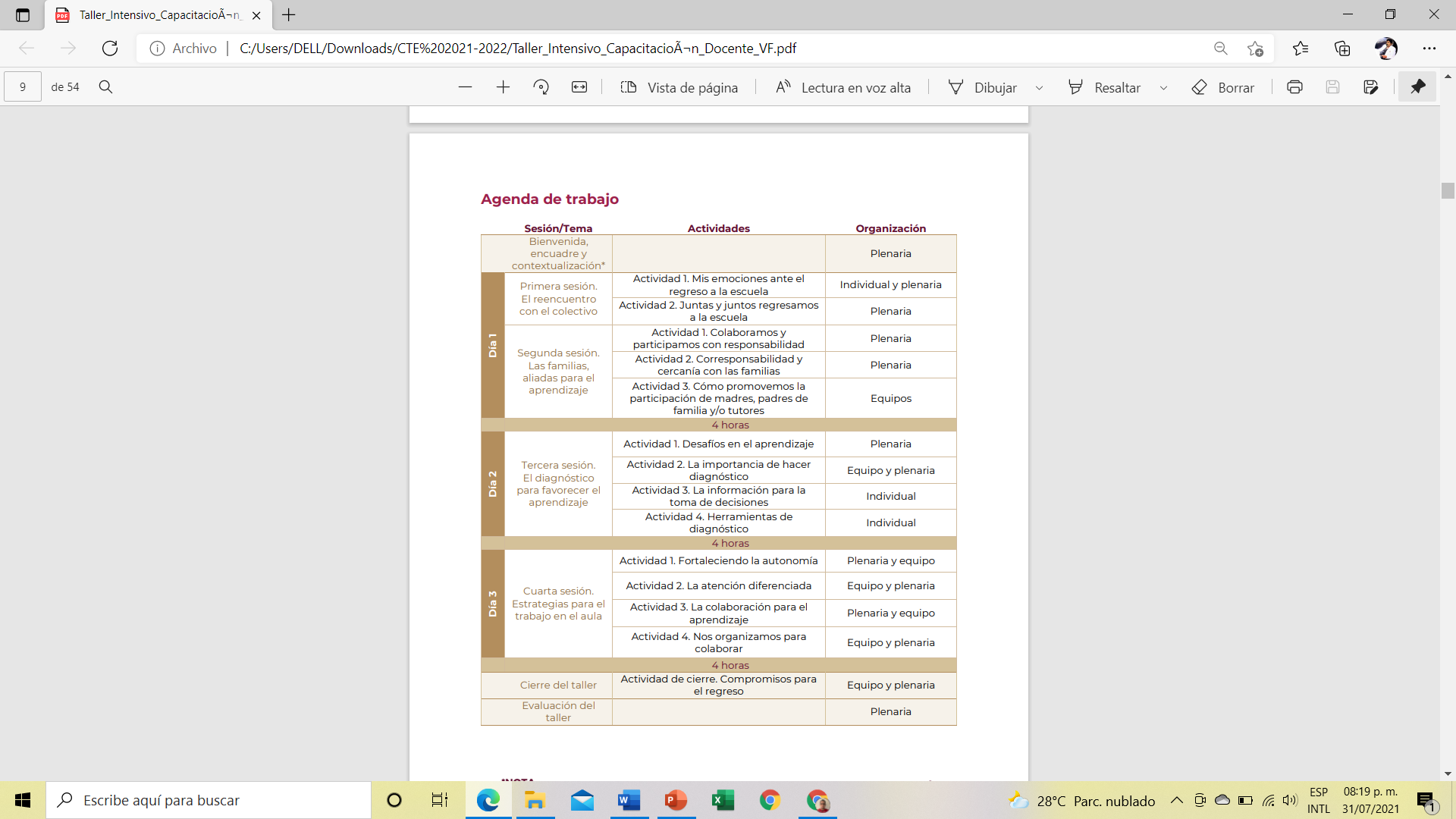 Bienvenida, encuadre y contextualización Estimadas maestras y estimados maestros, les damos la bienvenida al Taller intensivo “Reflexiones, estrategias y compromisos para el regreso a clases”. Este espacio de capacitación con el que inicia el ciclo escolar 2021-2022 es una oportunidad para reconocer el trabajo que han realizado durante el confinamiento, el cual se ha caracterizado por su compromiso, esfuerzo, solidaridad, colaboración, así como su disposición para adaptarse a las nuevas condiciones de enseñanza y dar continuidad al servicio educativo.Es momento de continuar con los compromisos y fortalecerse a fin de retomar las actividades en las escuelas y en las aulas.Para cumplir con los objetivos del taller, se hace énfasis en la colaboración y el trabajo en equipo, con la intención de propiciar el diálogo y la reflexión, a partir de la recuperación de la experiencia y el intercambio de prácticas y estrategias en colectivo. Además, es necesario considerar los siguientes aspectos:Organización del tiempo al realizar el trabajo individual, en equipo y en plenaria. Compromisos y reglas para llevar a cabo el taller de forma exitosa.Conformación de los equipos con base en los siguientes puntos: De 3 a 5 participantes que pueden mantenerse juntos en las distintas sesiones del taller.Cuando sea posible, organizarse de acuerdo al grado escolar, asignatura o, en su caso, zona escolar. Que cada participante asuma uno de los siguientes roles: coordinación, relatoría, exposición, control del tiempo y materiales. Designación de un/una docente a cargo de la relatoría, es decir, que tome notas, integre y organice la información que aporten las y los participantes.Sesión 1. El reencuentro con el colectivo Objetivo: Que las maestras y los maestros identifiquen sus emociones en torno al regreso a clases desde lo individual y lo colectivo, con la finalidad de plantear acciones que les permitan propiciar un reencuentro positivo con todas y todos.Actividad 1. Mis emociones ante el regreso a la escuela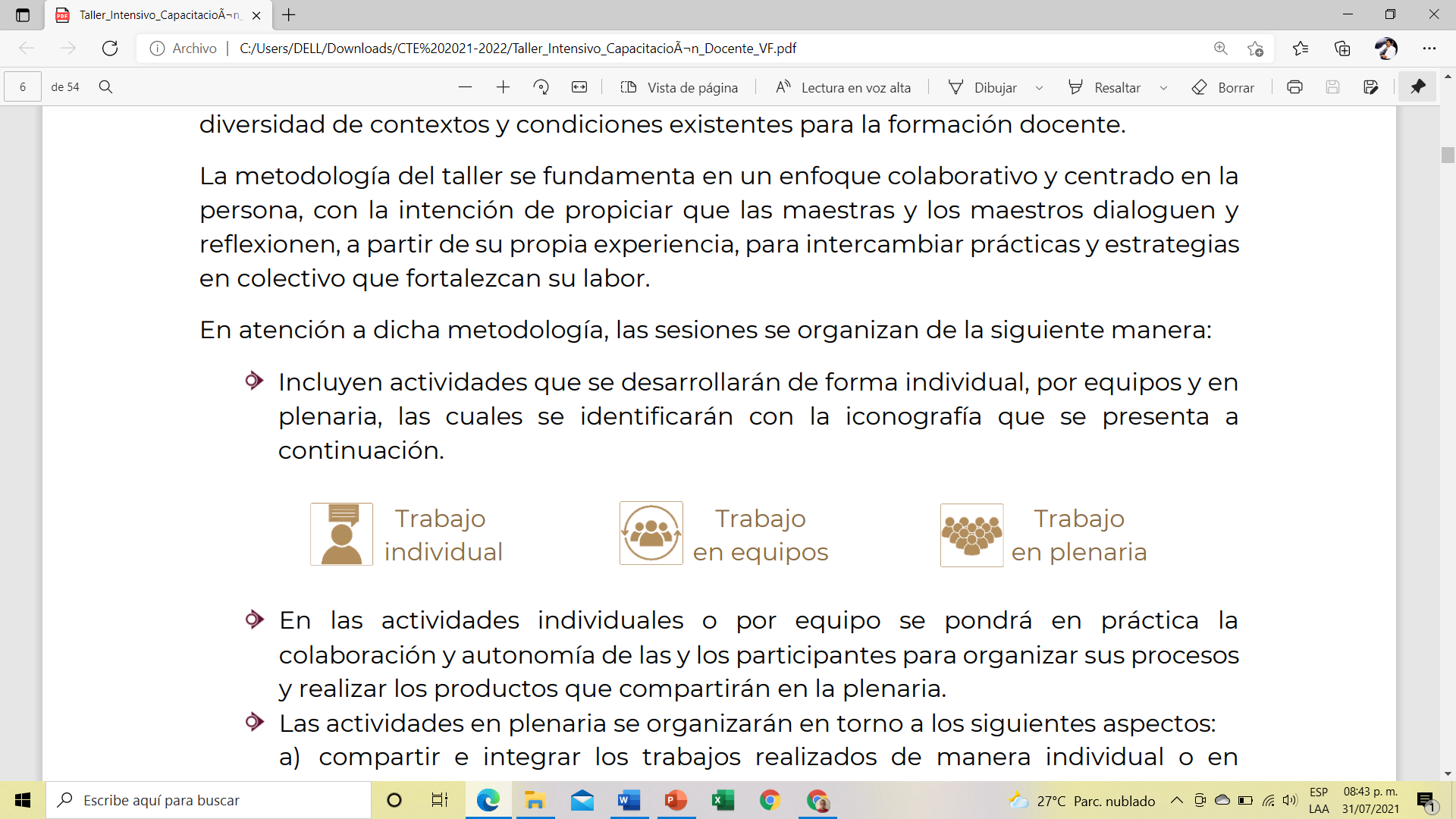 Este regreso a clases tiene diversos significados para ti como docente; por un lado, la alegría y el gusto por ver de nuevo a las alumnas y los alumnos en persona, así como a las compañeras y los compañeros del colectivo, y por otro lado, volver a estar en la escuela, en el aula de clases, ese lugar que hace más de un año tuviste que cerrar sin saber por cuánto tiempo sería y que ahora puede estar abierto para albergarte de nuevo.A la par de la alegría por el reencuentro, se presentan otras emociones derivadas de lo vivido a nivel personal durante el confinamiento, la pérdida que significó la limitación del contacto físico, la libertad de salir sin sentir preocupación por un posible contagio, o ante la vulnerabilidad frente a una enfermedad. Es probable que no seas la misma persona de hace un año; has enfrentado retos en tu profesión y a nivel personal que te han dejado aprendizajes y que han influido en tu percepción. Por ello, es importante hacer una revisión emocional del momento presente.Lee el texto “Vivo mis emociones”, que se encuentra en el Anexo 1 en el siguiente link: https://drive.google.com/file/d/1pLLWkgDH8U3xddsmJZ5W-mlNKCW2_dLV/view?usp=sharing A continuación, identifica qué significa para ti el regreso a clases presenciales y escribe en hojas sueltas cada una de las emociones que esto te hace sentir. En plenaria, elaboren una red emocional del colectivo, a partir de lo siguiente:Ubiquen sus hojas en un espacio que seleccionen para ello (pared, muro de Padlet, etc.).Una vez que han pasado todas y todos, identifiquen las emociones que se repiten y únanlas con líneas. Recuerden utilizar los recursos que tengan disponibles: cartulina, cartón, hojas recicladas, procesador Word, alguna aplicación, entre otros.Observen su red emocional y reflexionen sobre las siguientes preguntas: Hacer este ejercicio les permite darse cuenta de las diferentes emociones que se experimentan en el colectivo y, además, que como personas están viviendo una situación extraordinaria que les replantea su forma de vivir de manera general, pero también la forma de enseñar y aprender. Entenderse desde esta perspectiva ayudará a plantear estrategias en común para que la experiencia sea lo más benéfica posible para todas y todos, como lo verán en la siguiente actividad.Actividad 2. Juntas y juntos regresamos a la escuelaEn plenaria, a partir de la lectura del texto “¿Cómo autocuidar(nos)?”, que se encuentra en el Anexo 2, en el siguiente link:  https://drive.google.com/file/d/1Yj93bbvfW2O9VSbHXdmeHZcQWLFFvE9e/view?usp=sharing , reflexionen y respondan: A continuación, redacten 6 formas en que pueden brindarse apoyo entre docentes para el autocuidado tanto en lo individual como en lo colectivo en este regreso a clases.Recuerden que conforman una red de apoyo, que permite que el regreso no sea solo para organizarse en relación a la operación y funcionamiento de la escuela, sino un reencuentro en el sentido de lo afectivo y lo emocional, en su propio reflejo en las vivencias de las y los colegas, para poder reconocerse como personas y colectivo, y encontrar un punto de partida en común para que este, aun con la incertidumbre que puede representar, se genere en un marco de calidez, de confianza y de seguridad emocional para todas y todos.Sesión 2. Las familias, aliadas para el aprendizajeObjetivo: Que las maestras y los maestros generen estrategias para promover la participación de madres, padres de familia y/o tutores como figuras coadyuvantes del proceso educativo, en un marco de respeto y colaboración. Actividad 1. Colaboramos y participamos con responsabilidadEn la Ley General de Educación se señala que las madres y padres de familia o tutores, forman parte del Sistema Educativo Nacional (Artículo 34), y que “serán corresponsables en el proceso educativo de sus hijas, hijos o pupilos menores de dieciocho años para lo cual, además de cumplir con su obligación de hacerlos asistir a los servicios educativos, apoyarán su aprendizaje, y revisarán su progreso, desempeño y conducta, velando siempre por su bienestar y desarrollo” (Artículo 78). Es decir, la familia y la escuela son agentes fundamentales que no pueden llevar a cabo su función educadora y socializadora de forma separada, y necesitan trabajar en colaboración para favorecer el desarrollo integral de las alumnas y los alumnos. Reflexionen sobre las siguientes preguntas y con las respuestas elaboren un esquema sobre la participación de madres, padres de familia y/o tutores, como el que se muestra más adelante. Actividad 2. Corresponsabilidad y cercanía con las familias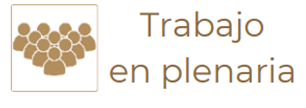 La colaboración entre la familia y la escuela para favorecer el logro de los aprendizajes de las alumnas y los alumnos, se debe dar en un marco de respeto mutuo, delimitación de las funciones y tareas que le corresponden a cada quien, además del reconocimiento de las diferencias para el logro de objetivos comunes. Para ir más a detalle, realicen la lectura comentada del texto breve “Aspectos a considerar sobre la participación de madres, padres de familia o tutores en el proceso educativo” del Anexo 3. Al que puedes acceder en el siguiente link: https://drive.google.com/file/d/1fWExvtpd5u5zU--_ikLh9uir0YZ74oMp/view?usp=sharing A continuación, identifiquen y registren los aspectos que hasta ahora han contemplado para promover la participación de las familias como figuras coadyuvantes del proceso educativo. Para ello, pueden recuperar lo siguiente: El Decálogo de la colaboración en la escuela, que realizaron el año pasado en el Taller intensivo de capacitación “Horizontes: colaboración y autonomía para aprender mejor”. Las acciones que se vinculan con la familia en el ámbito Participación de la comunidad, del Programa Escolar de Mejora Continua.Actividad 3. Cómo promovemos la participación de madres, padres de familia y/o tutores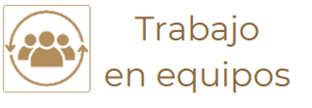 La forma de brindar acompañamiento y establecer comunicación con las familias, ha permitido dar continuidad al trabajo a distancia y, ahora, en este regreso a clases, es importante no dejar aquellas estrategias que dieron los mejores resultados. En equipos, lean los ejemplos del Anexo 4, “Estrategias que se pueden implementar para fortalecer los vínculos entre la escuela y la familia”.  Puedes consultar el anexo en el siguiente link: https://drive.google.com/file/d/1yxujG-k0K9yJxNiTpZgR7gdJZEk7MFCy/view?usp=sharing Al terminar, dialoguen sobre las estrategias que, desde su experiencia, han dado resultados satisfactorios para fomentar la participación corresponsable de madres, padres de familia y/o tutores, y que les involucren de forma asertiva y colaborativa en el proceso de aprendizaje de sus hijas/hijos. Seleccionen dos o tres de las que se compartieron y anótenlas, considerando los siguientes aspectos: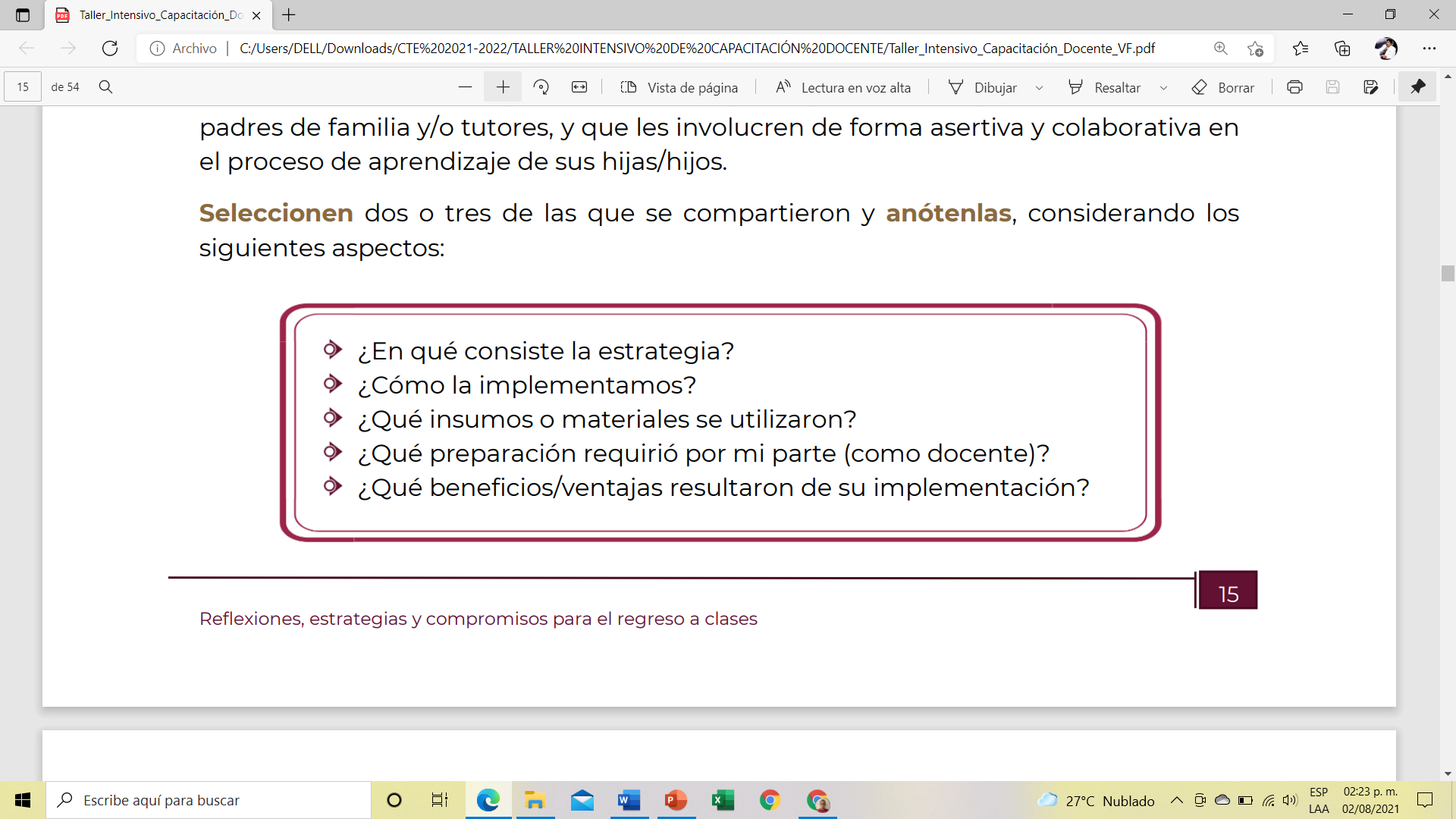 Cada equipo presente al colectivo las estrategias que seleccionó. Después, con base en estas, elaboren un “Inventario de estrategias para promover la participación corresponsable de madres, padres y/o tutores”, (PRODUCTO 1) a partir de lo siguiente: Intégrenlas en un documento. Revisen y ajusten las estrategias seleccionadas. Denle el diseño que consideren más adecuado. Este material estará a disposición de todas y todos, para la consulta e implementación de las estrategias o para agregar algunas nuevas que surjan durante el ciclo escolar. Será la evidencia de que trabajando colaborativamente y en corresponsabilidad los resultados serán benéficos para todas y todos.Sesión 3. El diagnóstico para favorecer el aprendizajeObjetivo: Que las maestras y los maestros identifiquen la importancia del diagnóstico como una herramienta fundamental para tomar decisiones ante los desafíos que se presenten en el aprendizaje de las alumnas y los alumnos.Actividad 1. Desafíos en el aprendizajeEn el informe “Experiencias de las comunidades educativas durante la contingencia sanitaria por covid-19”, que presentó la Comisión Nacional para la Mejora Continua de la Educación (MEJOREDU), en 2020, se señala que, si bien las y los estudiantes reforzaron aprendizajes nuevos, adquirieron nuevos conocimientos y aprendieron a usar nuevas aplicaciones o plataformas, también consideraron entre otros problemas “menores aprendizajes y compresión” y “percepción de no tener los conocimientos necesarios para pasar al siguiente grado”. Esto en el periodo de contingencia correspondiente al ciclo escolar 2019-2020.Considerando lo anterior, ¿qué percepción creen que tienen sus estudiantes sobre su aprendizaje?Los retos a los que se enfrentará la comunidad al regresar a las aulas serán de diversa índole e implicarán el reconocimiento de múltiples elementos, entre los que destacan la percepción sobre el propio aprendizaje de parte de las alumnas y los alumnos, así como de las maestras y los maestros. Tomando esto en cuenta, reflexionen sobre las siguientes preguntas: Actividad 2. La importancia de hacer diagnósticoEn la escuela, las maestras y los maestros llevan a cabo procesos de diagnóstico como punto de partida para el trabajo con las alumnas y los alumnos. Dadas las circunstancias actuales, en el regreso a clases, se encontrarán con una realidad que, si bien no les es desconocida, hasta el momento no habrían podido constatar, debido a las distintas condiciones planteadas por el trabajo vía remota. En equipo, lean el Anexo 5 puedes acceder en el siguiente link: https://drive.google.com/file/d/1bE0pNOlf3BroaquNM58R08v4M5B1UC5C/view?usp=sharing    referente a los aspectos clave para definir el diagnóstico educativo e identifiquen los elementos que más se apeguen a su percepción acerca de lo que es un diagnóstico y para qué sirve. Con base en la información que han revisado hasta el momento y su experiencia respecto al último diagnóstico que realizaron con sus alumnas y alumnos, reflexionen y respondan: Ahora bien, en un esquema como el siguiente, escriban cinco aspectos que recuperarían para aplicarlos en el diagnóstico que realizarán en este ciclo escolar.En plenaria, compartan dos o tres ejemplos.Actividad 3. La información para la toma de decisionesA partir de los resultados del diagnóstico, y tomando en consideración toda la información posible con la que cuentes, podrás conocer con mayor claridad cuál es la situación en la que se encuentran las alumnas y los alumnos respecto al aprendizaje y, con ello, encontrar soluciones para afrontar los retos que esto les plantee. De acuerdo con Arriaga (2015), la actividad diagnóstica se trata de un proceso temporal de acciones sucesivas, estructuradas e interrelacionadas, que, mediante la aplicación de técnicas relevantes, permite el conocimiento de un sujeto que aprende, y cuyo objetivo final es sugerir pautas que impliquen la adecuación del proceso de enseñanza-aprendizaje. En su implementación, se distinguen etapas como: recolección y análisis de la información, valoración de la información para la toma de decisiones, intervención y evaluación del proceso diagnóstico. Sin duda, la pandemia provocó que tú y tus estudiantes recurrieran a nuevas herramientas y acciones para el desarrollo de las actividades que tenías programadas en tu planeación. Con base en la información antes mencionada, y recuperando el último diagnóstico que elaboraste, realiza lo siguiente: Responde:Como parte de estas estrategias, ¿implementaste actividades enfocadas a fortalecer la autonomía, la atención diferenciada, el trabajo colaborativo o la colaboración entre pares? Escribe un ejemplo, considerando los siguientes aspectos: Tema y objetivo Actividad Características que atiende de las alumnas y los alumnos, derivadas del diagnóstico Logro del objetivo planeadoPuedes apoyarte del siguiente esquema.Estas acciones te permitirán identificar con mayor claridad la importancia de realizar el diagnóstico del grupo y retomar la información que obtuviste para tomar decisiones, realizar ajustes o adaptar actividades que desarrollaste en tu planeación docente, para que sean acordes a las necesidades y características de las alumnas y los alumnos.Actividad 4. Herramientas de diagnósticoCon base en las actividades que has realizado hasta el momento, reflexiona sobre qué herramientas de diagnóstico se pueden utilizar para favorecer el aprendizaje.Ahora, lee la información de la siguiente tabla y selecciona aquellas que no hayas implementado.Si consideras que alguna de ellas te puede servir para aplicarla en este ciclo escolar, te sugerimos que, posteriormente, consultes con tus colegas si las identifican, o bien, que realices una investigación para conocer en qué consisten y cómo las puedes utilizar. A continuación, encontrarás información sobre tres herramientas con las que vas a poder contar para la puesta en marcha de tu diagnóstico al inicio del ciclo escolar 2021 - 2022. La primera es la evaluación diagnóstica para alumnos de 2º de primaria a 3º de secundaria; la segunda son las fichas descriptivas que pueden utilizarse en educación inicial, preescolar, primaria y secundaria. La tercera el instrumento diagnóstico elaborado por los ATPs locales para aplicar del 27 al 30 de septiembre. Lee la siguiente tabla.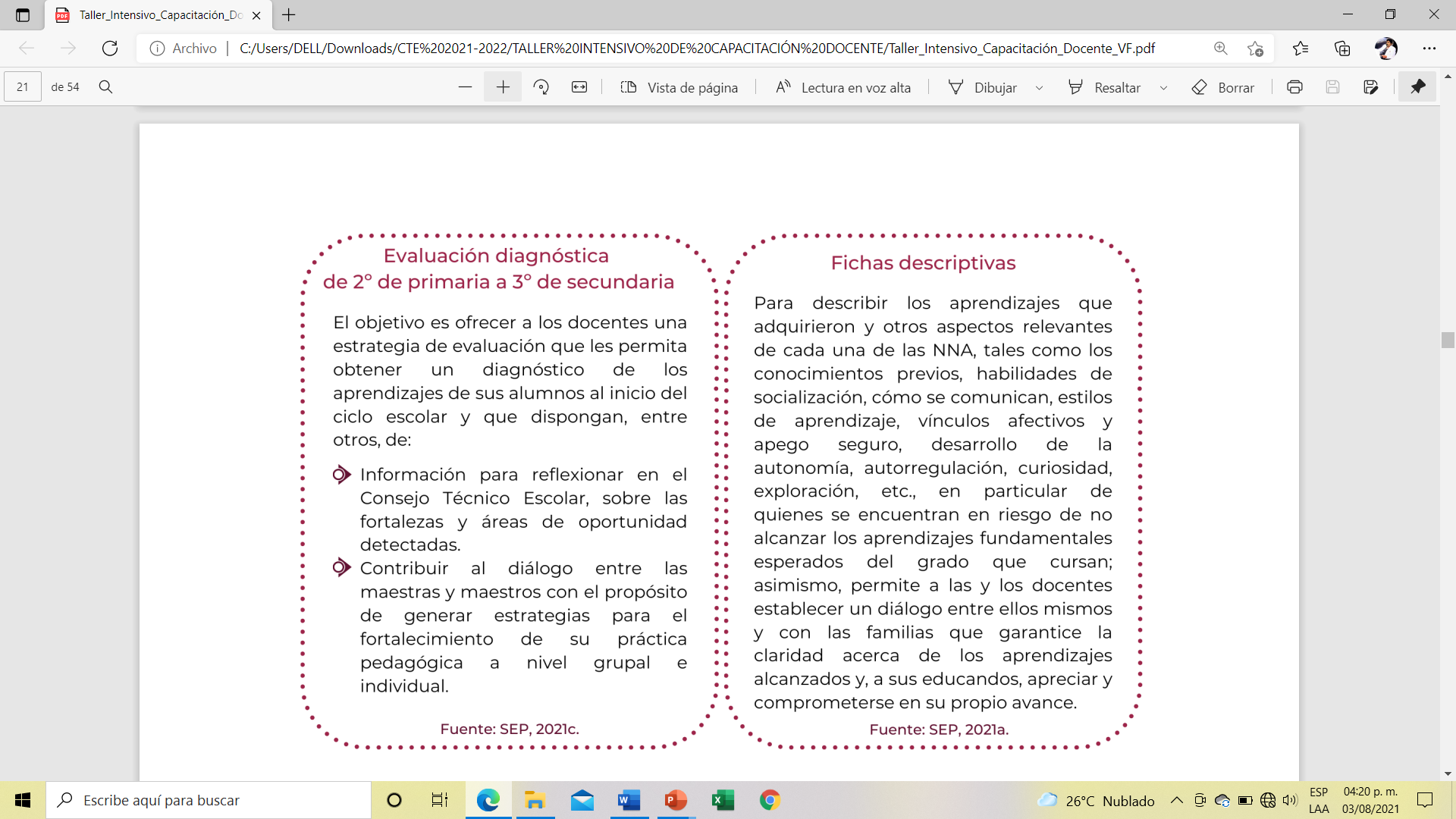 A continuación, responde de forma individual las siguientes preguntas:De las tres propuestas que se presentaron anteriormente, piensa cuáles son los aspectos principales que te permitirán conocer sobre tu grupo, que correspondan con la información que necesitas para planear y realizar acciones de carácter pedagógico. Ahora, situándote en el próximo diagnóstico que elaborarás, llena el siguiente esquema y especifica qué otros aspectos necesitas conocer para complementar el diagnóstico, qué actores pueden compartirte esos datos y cómo puedes involucrarlos en el proceso. (PRODUCTO 2)Sesión 4. Estrategias para el trabajo en el aulaObjetivo: Que las maestras y los maestros generen estrategias de trabajo en el aula, enfocadas en las características de las alumnas y los alumnos, para fomentar la autonomía, el ambiente de colaboración en el grupo y el trabajo entre pares.Actividad 1. Fortaleciendo la autonomía.Cada alumna y alumno está en un proceso de desarrollo con diferentes habilidades que descubren y se transforman constantemente con diversos ritmos y grados de dominio, por lo que es necesario prestar atención para apoyarles a fortalecerlas. Revisen los siguientes videos.Con base en la información de los fragmentos del video, reflexionen sobre las siguientes preguntas y registren las palabras clave, que les permitan visualizar los aspectos que como colectivo consideran más relevantes:Ahora, reúnanse en equipos.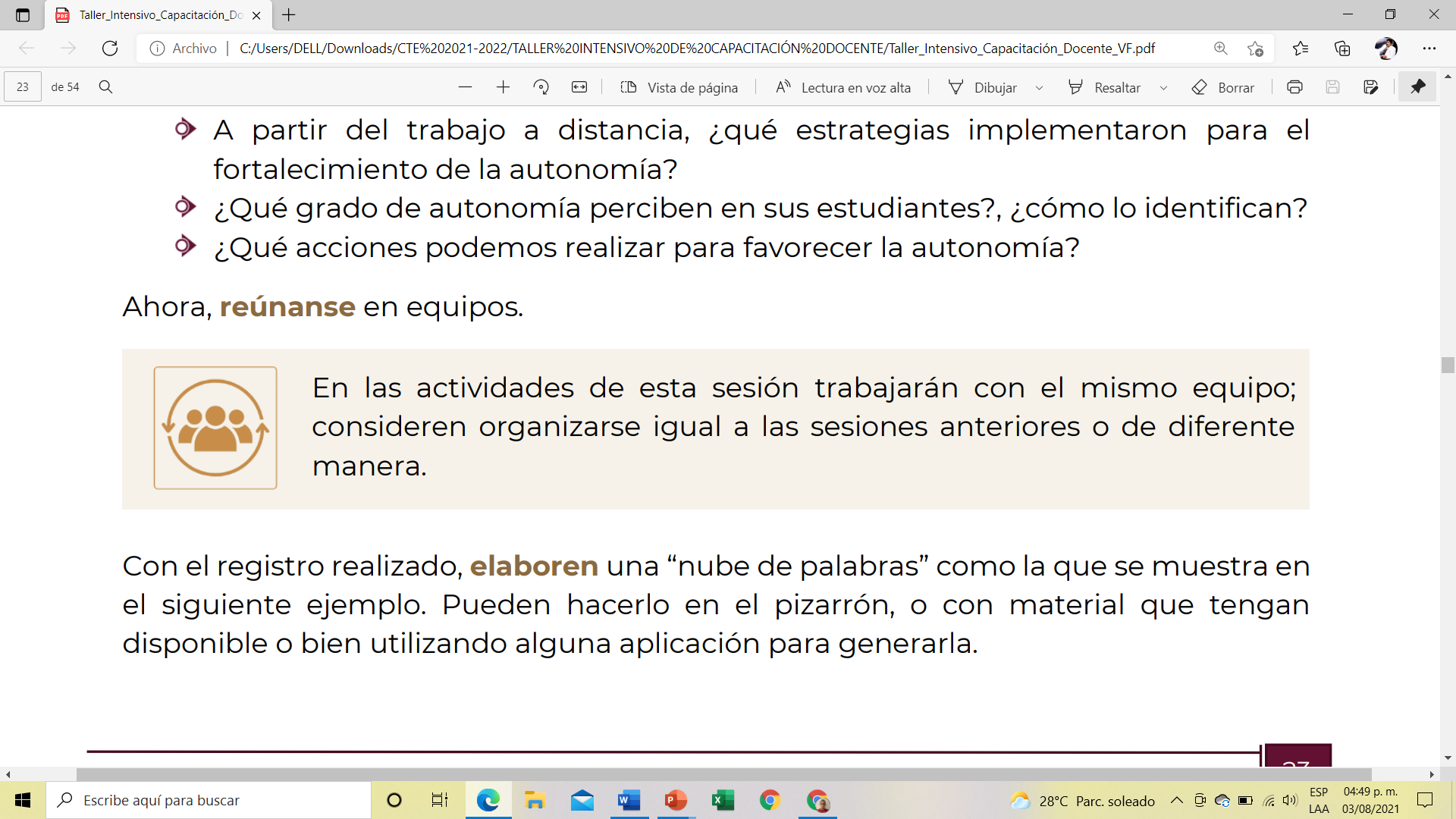 Con el registro realizado, elaboren una “nube de palabras. Pueden hacerlo en el pizarrón, o con material que tengan disponible o bien utilizando alguna aplicación para generarla.En plenaria, compartan dos o tres ejemplos de la nube que realizaron.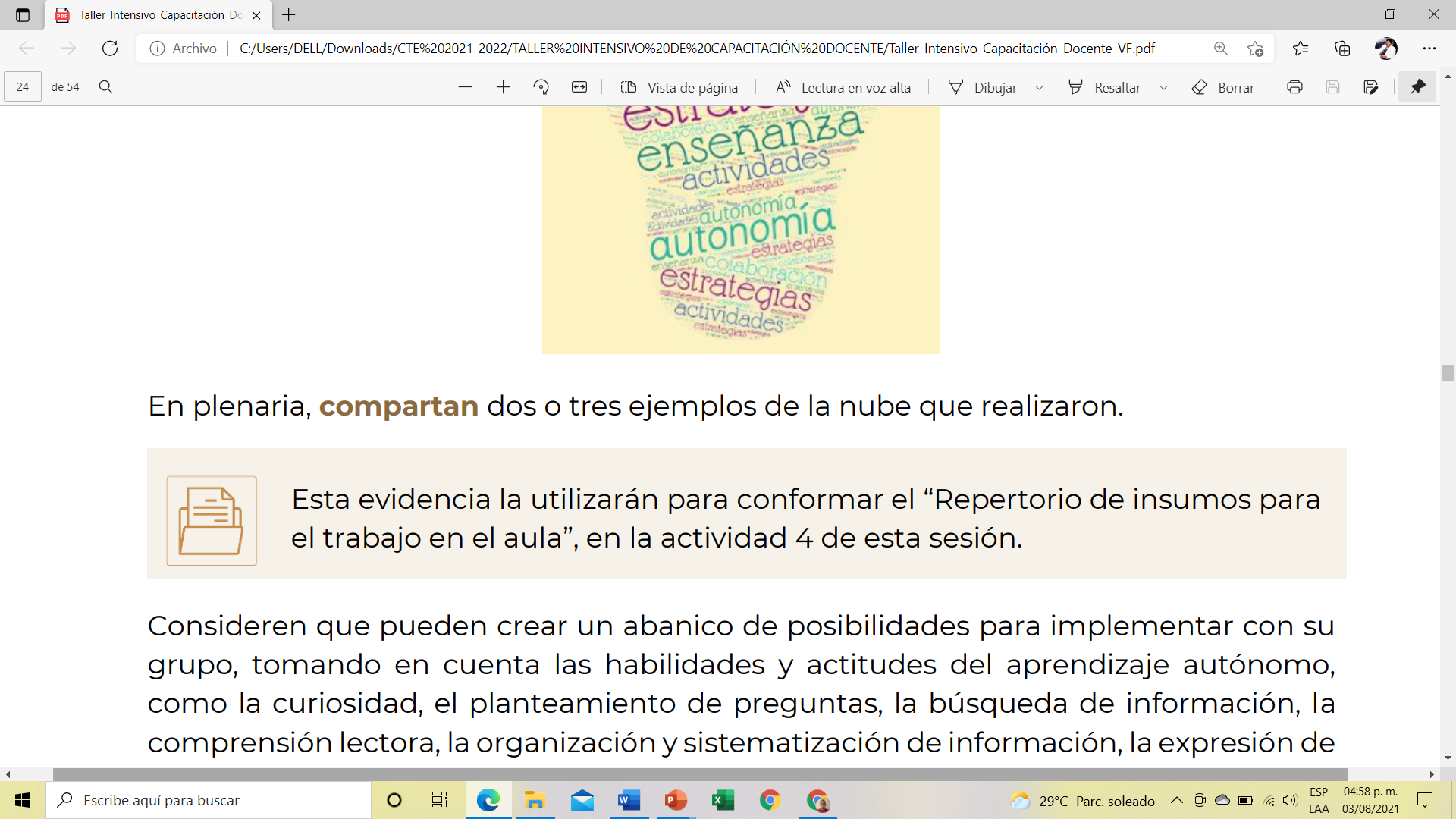 Consideren que pueden crear un abanico de posibilidades para implementar con su grupo, tomando en cuenta las habilidades y actitudes del aprendizaje autónomo, como la curiosidad, el planteamiento de preguntas, la búsqueda de información, la comprensión lectora, la organización y sistematización de información, la expresión de ideas propias en esquemas, textos, ensayos u opiniones (SEP, 2005).Actividad 2. La atención diferenciadaPara las maestras y los maestros es fundamental contar con los elementos que orienten su práctica para atender al alumnado. En los diferentes contextos que se encuentran, la enseñanza requerirá fortalecer, profundizar o innovar algunas estrategias que les permitan brindar la orientación y el acompañamiento necesarios para fortalecer el aprendizaje de NNA. Reúnanse en equipos. Lean el texto del Anexo 6, en el que Carol Ann Tomlinson explica la enseñanza diferenciada y comenten qué estrategias de atención diferenciada conocen o han implementado con las alumnas y los alumnos.  Puedes consultar el texto en el siguiente link: https://drive.google.com/file/d/1_H_fe2Hxolu04uedXvhXFhVk-6HWOwM7/view?usp=sharing  Ahora, lean el Anexo 7. Contratos de aprendizaje consulta el texto en siguiente link  https://drive.google.com/file/d/1v0EzcSYZlxM4DR7fy5v0qlYsJiG8m97S/view?usp=sharing ,y realicen una adaptación de la estrategia a su contexto y práctica, considerando los elementos de la siguiente tabla.Compartan la información con el colectivo, explicando por qué consideran que la adaptación de esa estrategia es adecuada para el nivel, el grado y/o la modalidad en la que estén trabajando.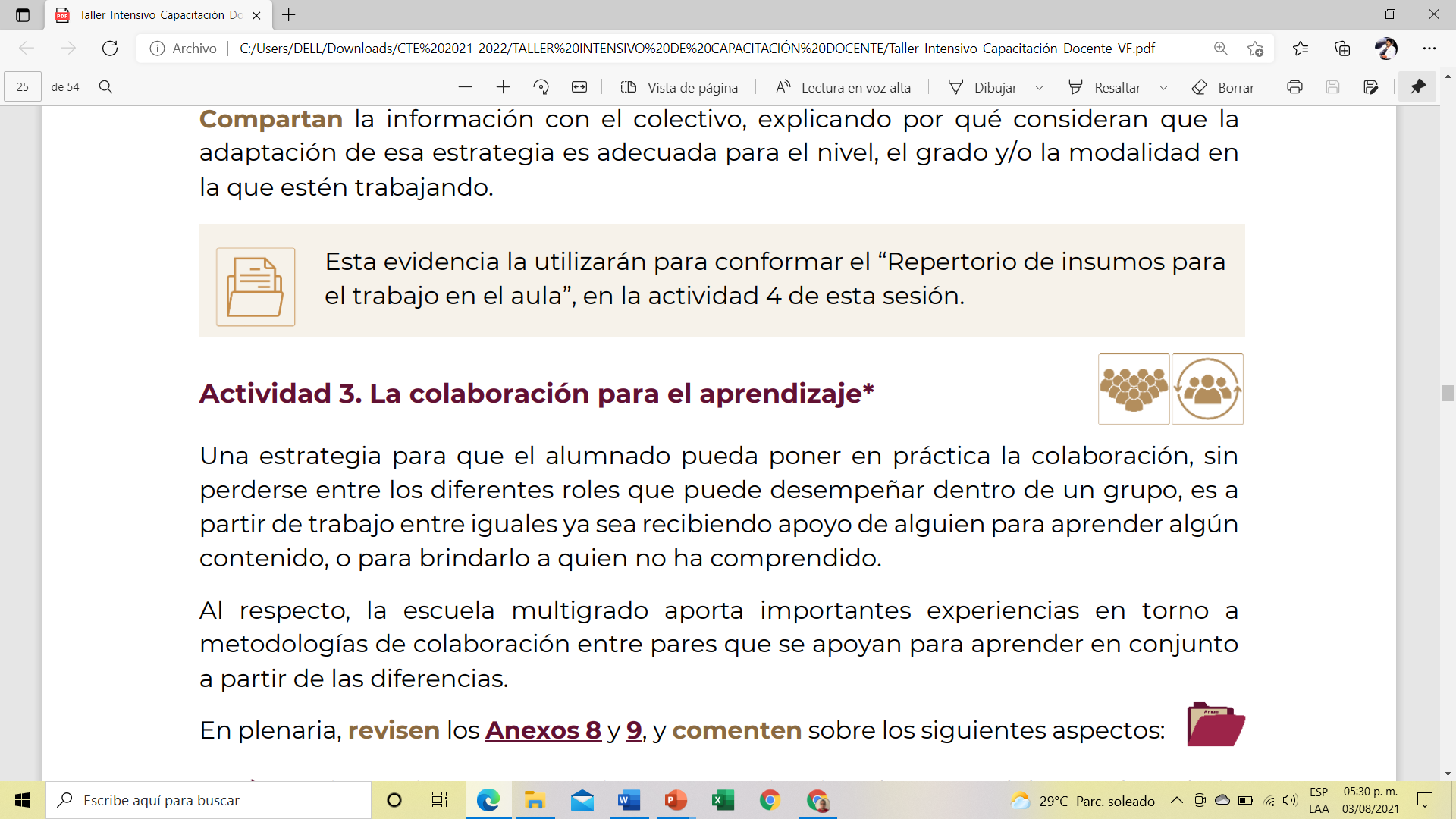 Actividad 3. La colaboración para el aprendizaje (Reflexiones, estrategias y compromisos para el regreso a clases).Una estrategia para que el alumnado pueda poner en práctica la colaboración, sin perderse entre los diferentes roles que puede desempeñar dentro de un grupo, es a partir de trabajo entre iguales ya sea recibiendo apoyo de alguien para aprender algún contenido, o para brindarlo a quien no ha comprendido. Al respecto, la escuela multigrado aporta importantes experiencias en torno a metodologías de colaboración entre pares que se apoyan para aprender en conjunto a partir de las diferencias. En plenaria, revisen los Anexos 8 y 9, y comenten sobre los siguientes aspectos:Consulta los anexos en los siguientes links: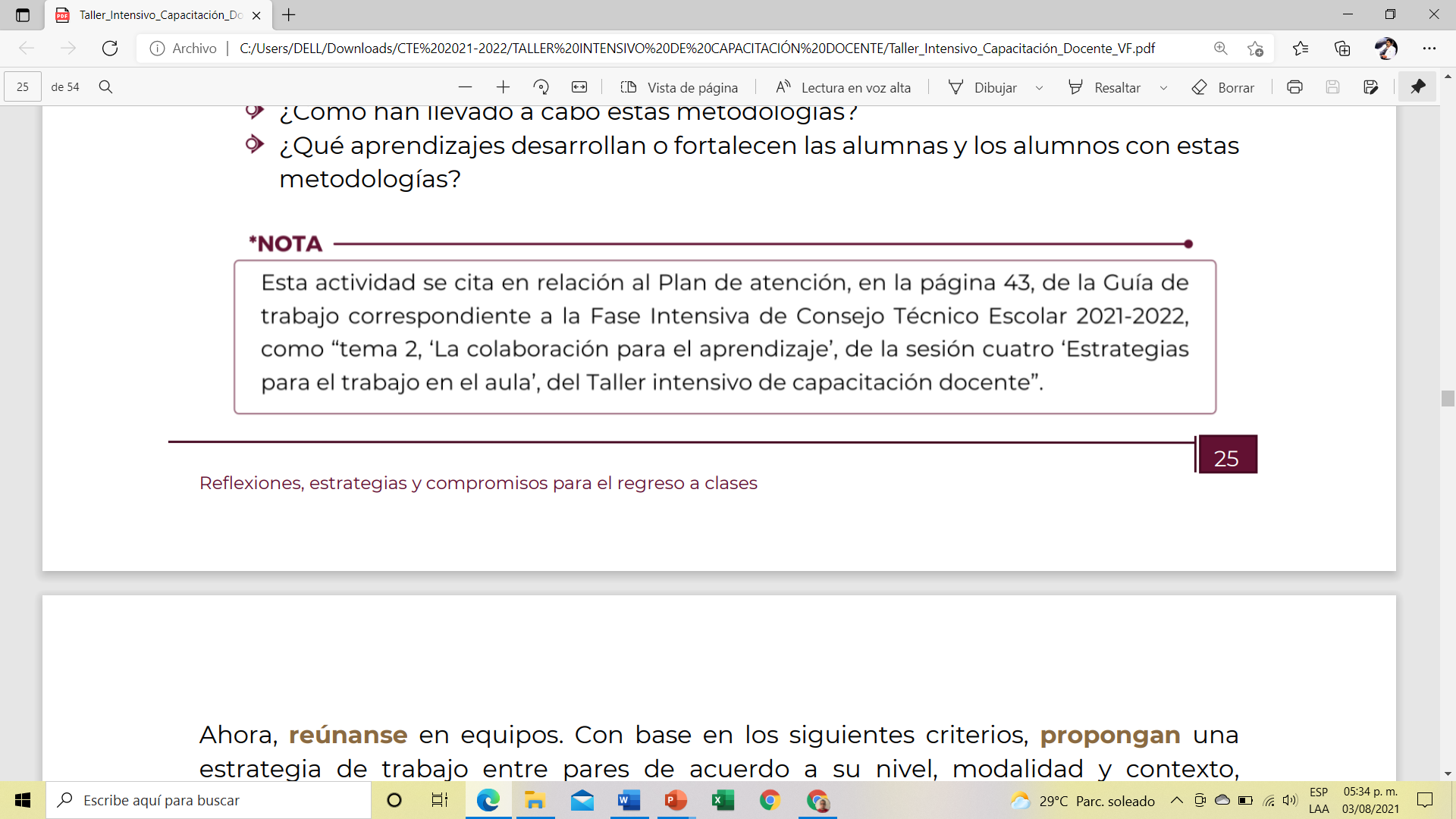 Ahora, reúnanse en equipos. Con base en los siguientes criterios, propongan una estrategia de trabajo entre pares de acuerdo a su nivel, modalidad y contexto, utilizando el formato que consideren conveniente.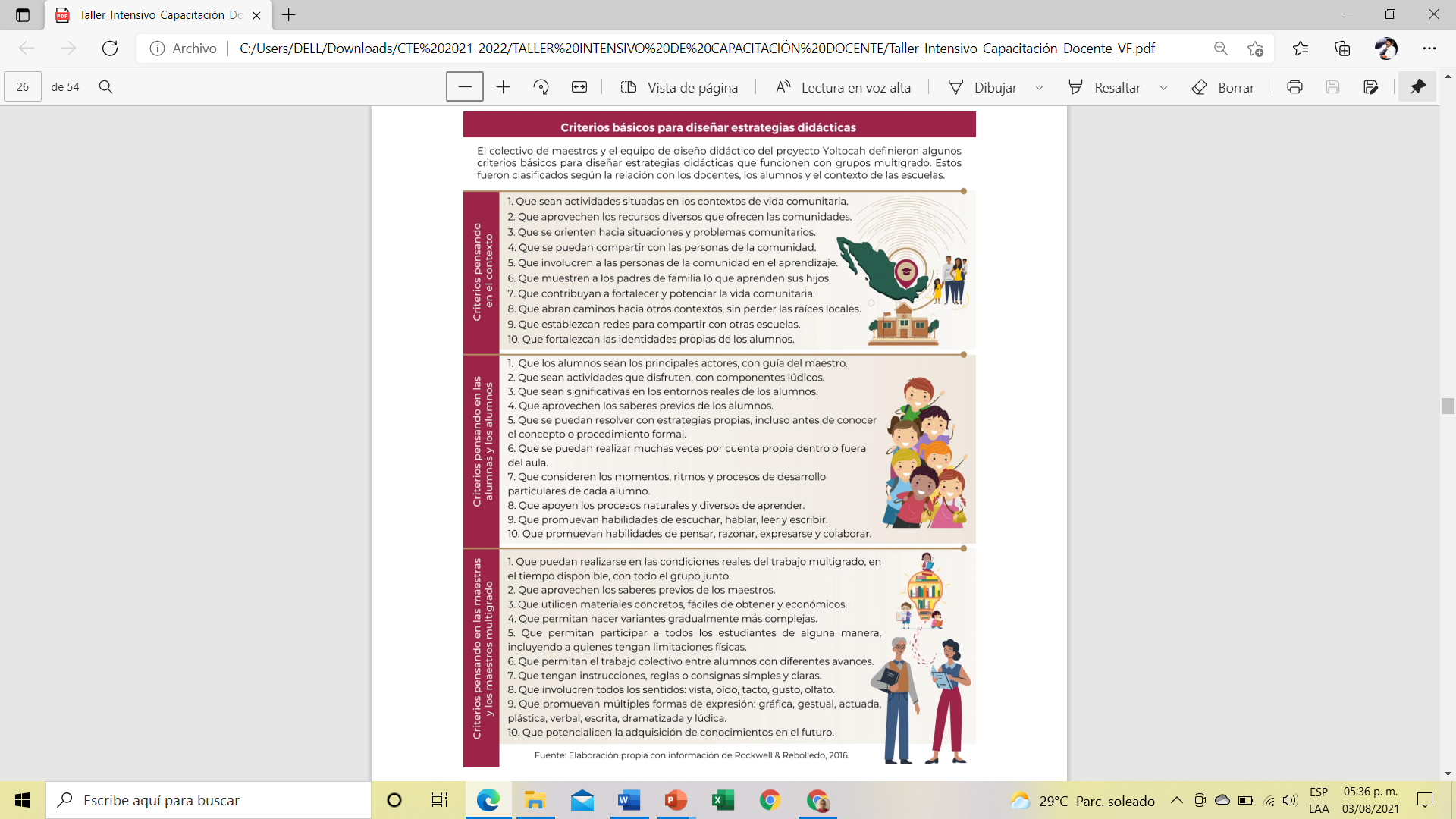 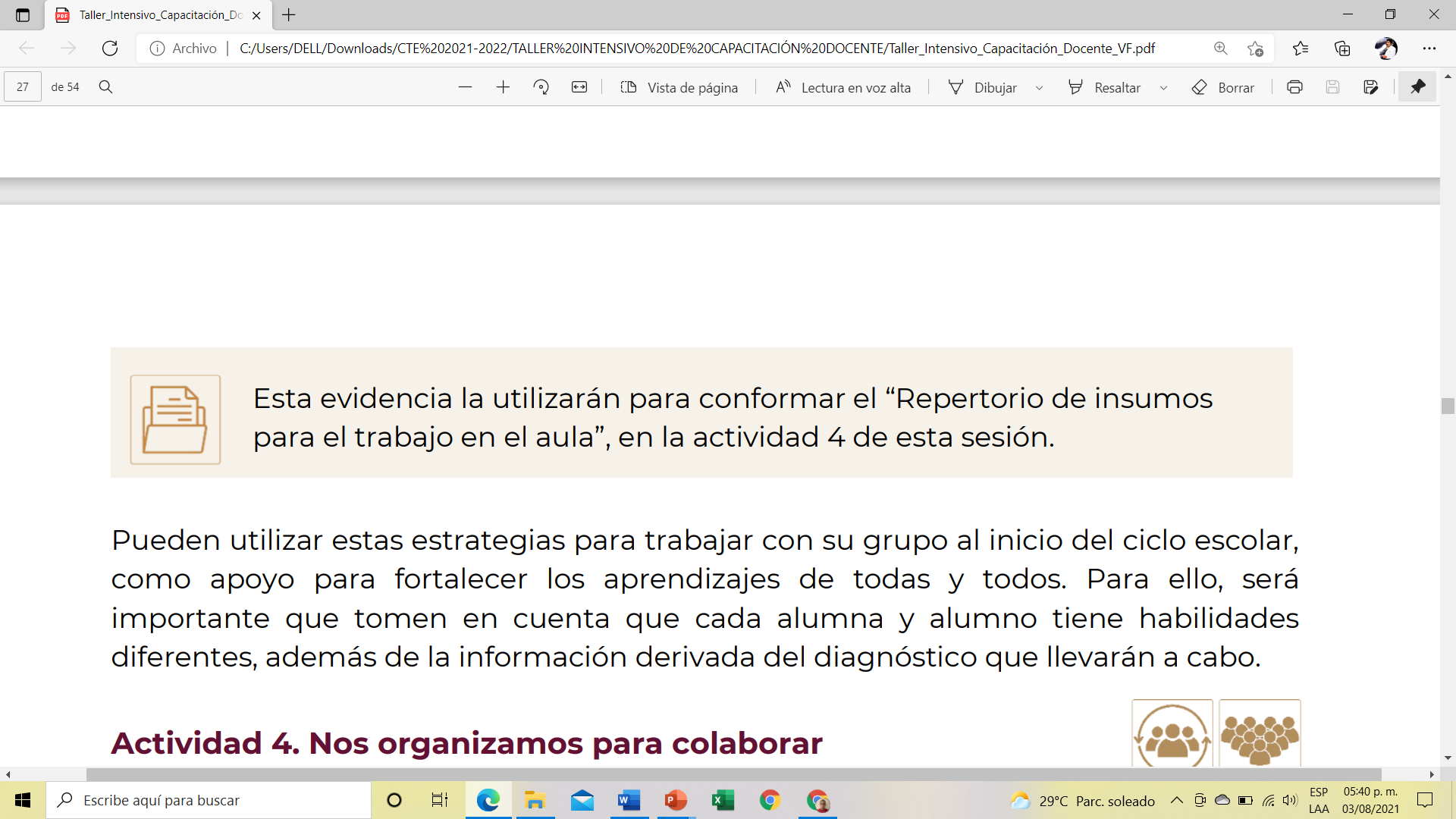 Pueden utilizar estas estrategias para trabajar con su grupo al inicio del ciclo escolar, como apoyo para fortalecer los aprendizajes de todas y todos. Para ello, será importante que tomen en cuenta que cada alumna y alumno tiene habilidades diferentes, además de la información derivada del diagnóstico que llevarán a cabo.Actividad 4. Nos organizamos para colaborarLa colaboración es una habilidad que se desarrolla desde la edad temprana y que es funcional para toda la vida. En el aula, los procesos de aprendizaje están dados por la interacción entre compañeras y compañeros, por lo que, aunque se realicen actividades de manera individual, tienen un peso importante aquellas que se hacen en conjunto. Aprender colaborativamente impacta a las personas con quienes trabajamos, implica un involucramiento no solo en las acciones, sino desde la toma de decisiones, desde la responsabilidad, la comunicación y la autoevaluación. Reúnanse en los equipos en los que han trabajado a lo largo de esta sesión. Integren las evidencias generadas en las actividades anteriores en un material con el título “Repertorio de insumos para el trabajo en el aula”. Utilicen el formato que consideren más adecuado. (PRODUCTO 3)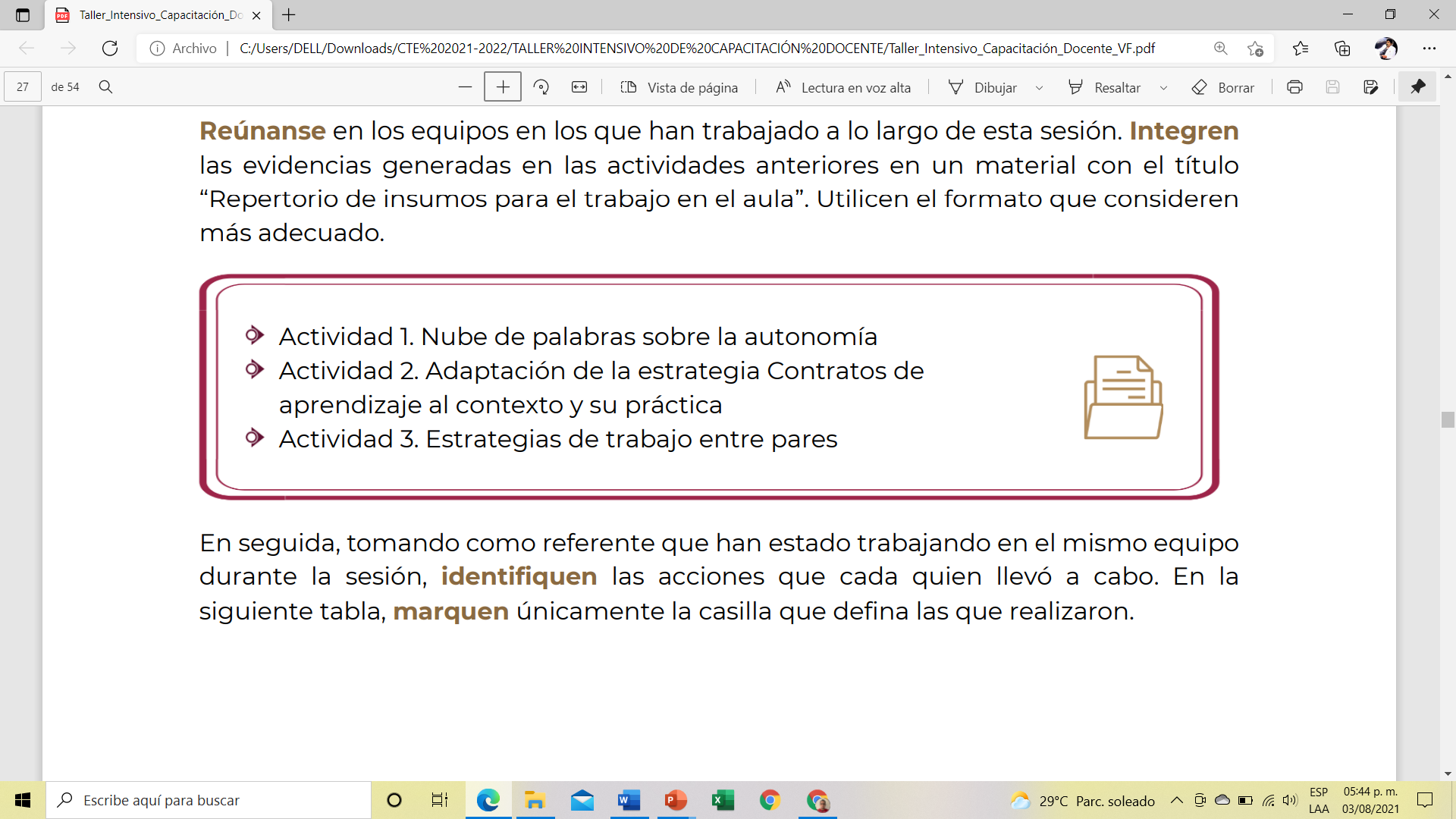 En seguida, tomando como referente que han estado trabajando en el mismo equipo durante la sesión, identifiquen las acciones que cada quien llevó a cabo. En la siguiente tabla, marquen únicamente la casilla que defina las que realizaron. Ingresa a la tabla a través del siguiente link: https://docs.google.com/spreadsheets/u/0/d/18JVsH4NBSX1RUqVZ-zBX8qLhMSbYL31rMCnXWlA6W4s/copy?usp=sharing Para finalizar, en plenaria, reflexionen sobre lo que identificaron, con base en los siguientes tópicos: La participación individual. La percepción de sus colegas al trabajar de forma colaborativa.El resultado del trabajo en equipo (“Repertorio de insumos para el trabajo en el aula”). La reflexión sobre su trabajo les permitirá fortalecer su práctica docente y desarrollar otras estrategias en beneficio del aprendizaje de las alumnas y los alumnos, tomando en cuenta la diversidad de aprendizajes, disposiciones, condiciones y contextos.Cierre del tallerObjetivo: Que las maestras y los maestros establezcan compromisos para favorecer un regreso a las aulas centrado en el bienestar y el aprendizaje del alumnado.Actividad de cierre. Compromisos para el regresoHasta aquí se ha reflexionado sobre el estado emocional de las y los docentes ante el regreso a las aulas y la importancia de continuar fortaleciendo los vínculos de colaboración con madres y padres de familia; han reconocido la relevancia del diagnóstico como una herramienta fundamental para favorecer el aprendizaje y de generar estrategias de atención.Ha llegado el momento de integrar las reflexiones y los conocimientos generados a lo largo de las sesiones en el establecimiento de compromisos que permitan tener un regreso a las aulas centrado en el bienestar y el aprendizaje del alumnado. A continuación, elaboren un “Tendedero de compromisos”. (PRODUCTO 4) En equipos, definan dos compromisos que quieran asumir para el regreso a las aulas que, como ya se mencionó, estén centrados en el bienestar y el aprendizaje del alumnado. Después, realicen lo siguiente:Un equipo se encarga de instalar un tendedero con el material que dispongan (cuerda, alambre, etc. o alguna herramienta digital) en el cual colgarán las propuestas de compromisos elaborados. Otro equipo recolecta las dos propuestas de sus compañeras y compañeros para colocarlas en el tendedero.Un equipo más se encarga de leerlos y ponerlos a consideración del colectivo para identificar aquellos que tengan más “Me gusta”.Finalmente, otro equipo se encarga de escribir la selección de compromisos del colectivo que asumirán como escuela y que favorecerán una práctica docente que permita un regreso a las aulas centrado en el bienestar. En plenaria, comenten la importancia de este “Tendedero de compromisos” como un recurso que sintetiza el resultado de los aprendizajes de estos días de capacitación y se convierte en el referente que dará sentido de comunidad para afrontar, con esperanza, el regreso a clases. Por último, identifiquen una forma de hacer que su “Tendedero de compromisos” quede en un formato útil para compartirlo con la comunidad escolar. Puede ser el periódico mural o bien algún recurso para compartir en redes sociales (infografía, audios, fotos, entre otros).ReferenciasArriaga, M. (2015). El diagnóstico educativo, una importante herramienta para elevar la calidad de la educación en manos de los docentes. Atenas 3(9). https://www.redalyc.org/pdf/4780/478047207007.pdf Congreso de la Unión. (2019, 30 de septiembre). Decreto por el que se expide la Ley General de Educación y se abroga la Ley General de la Infraestructura Física Educativa. Art. 95. Fracc. VI. Diario Oficial de la Federación 30-09-2019. http://www.diputados.gob.mx/LeyesBiblio/ref/lge/LGE_orig_30sep19.pdf Fundación Telefónica Movistar Perú. (2020, 12 de agosto). La educación más allá del aula: Autonomía en la enseñanza y en el aprendizaje: Estrategias prácticas. [Video]. https://youtu.be/Ci4uGHUibWA?t=835 Garduño, V. (2018, 27 de septiembre). La evaluación inicial en preescolar... ¿es diagnóstica? https://historico.mejoredu.gob.mx/la-evaluacion-inicial-en-preescolar-es-diagnostica/ Lafuente, A. (coord.). (2020). 	. http://laaventuradeaprender.intef.es/documents/10184/127257/Guia+Autocuidarnos.pdf/9e81972a-589b-451f-b496-599d6d6da015 MEJOREDU. (2020). Experiencias de las comunidades educativas durante la contingencia sanitaria por covid-19. Informe ejecutivo.           https://editorial.mejoredu.gob.mx/ResumenEjecutivo-experiencias.pdf MEJOREDU. (2021). La gestión local de la educación en el marco de la pandemia por covid-19. Estrategias y acciones de apoyo a la educación realizadas por autoridades educativas y comunidades escolares en las entidades federativas. https://www.mejoredu.gob.mx/images/publicaciones/gestion-local-informe.pdf Nishiki, A., Pastor, R., Pérez, M.A., Hernández, R., Lemus, L., & Ocán, C. (s.f.). Construyendo comunidades de aprendizaje programa de formación de educadoras de niñas y niños de 0 a 6 años. Estrategias de vinculación entre la familia y la escuela. http://www.psicologia.unam.mx/documentos/pdf/publicaciones/Estrategias_de_vinculacion_Familia_Escuela.pdf Pizarro L., Santana L., & Vial L. (2013). La participación de la familia y su vinculación en los procesos de aprendizaje de los niños y niñas en contextos escolares . Diversitas: Perspectivas en Psicología, 9 (2)         https://www.redalyc.org/pdf/679/67932397003.pdf Rockwell, E. & Rebolledo, V. (coords.). (2016). Yoltocah. Estrategias didácticas multigrado. http://yoltocah.mx/wp-content/uploads/2018/05/Yoltocah-2018.pdf Santos, L. (2016). La Didáctica Multigrado más allá de la escuela rural. Quehacer educativo.  https://www.fumtep.edu.uy/didactica/item/download/1432_0473288bd41f9b6f74d133ab465f066b  SEP. (2005). Propuesta educativa multigrado 2005.  https://tabasco.gob.mx/sites/default/files/users/setabasco/Propuesta%20Educativa%20Multigrado%202005_compressed.pdf SEP. (2020). Taller intensivo de capacitación. “Horizontes: colaboración y autonomía para aprender mejor”. Ciclo escolar 2020-2021.  https://educacionbasica.sep.gob.mx/multimedia/RSC/BASICA/Documento/202007/202007-RSC-mCdriZdf8T-Tallerintensivo_230720Final.pdf https://educacionbasica.sep.gob.mx/multimedia/RSC/BASICA/Documento/202105/202105-RSC-GlbabxAMmw-GuaSptimaSesinCTEINICIALFINAL.PDF SEP. (2021a). Consejo Técnico Escolar. Séptima sesión ordinaria. Guía de trabajo. Educación inicial ciclo escolar 2020-2021. https://educacionbasica.sep.gob.mx/consejos_tecnicos_escolares/default/pub?id=1178&nomactividad=S%C3%A9ptima+Sesi%C3%B3n+Ordinaria SEP. (2021b). Diplomado Vida Saludable. https://dgfc.siged.sep.gob.mx/VidaSaludable/index.html SEP. (2021c). Evaluación diagnóstica para alumnos de Educación Básica. http://www.dgadae.sep.gob.mx/Tomlinson, C. (2008). El aula diversificada. http://creson.edu.mx/Bibliografia/Licenciatura%20en%20Educacion%20Primaria/Repositorio%20Trabajo%20colaborativo%20y%20atencion%20diferenciada/aula-diversificada-tomlinson.pdf Rebora, A. (2008). Carol Ann Tomlinson explica cómo la enseñanza diferenciada funciona y por qué. Teacher Magazine. https://elearning3.hezkuntza.net/013156/pluginfile.php/4557/mod_folder/content/0/Carol%20Ann%20Tomlinson%20explica%20c%C3%B3mo%20la%20ense%C3%B1anza%20diferenciada%20funciona%20y%20por%20qu%C3%A9%20.pdf?forcedownload=1 Ureña, I. (s.f.) Estrategias que facilitan la integración familia-escuela para lograr una sociedad inclusiva. https://www.foal.es/sites/default/files/ESTRATEGIAS.docZilberstein, J. & Olmedo, S (2017, 20 de abril). Concepción del diagnóstico: ¿por qué y para qué desde posiciones de la didáctica desarrolladora? Obutchénie. Revista De Didática E Psicologia Pedagógica, 1(1).http://www.seer.ufu.br/index.php/Obutchenie/article/view/38197 La SEyD tomó la decisión de realizar los trabajos de análisis y reflexión referentes a los Lineamientos Operativos para la aplicación y desarrollo de la Estrategia Chihuahua un día previo al inicio del presente taller al constituirse como el insumo principal (eje rector) para los trabajos referentes al inicio del ciclo escolar 2021-2022.Antes de iniciar las sesiones es importante revisar en conjunto la información general que enmarca las actividades:Objetivo general y específicosAntes de iniciar las sesiones es importante revisar en conjunto la información general que enmarca las actividades:Agenda de trabajo Antes de iniciar las sesiones es importante revisar en conjunto la información general que enmarca las actividades:Productos del tallerDía 1¿Qué emociones les genera el regreso a clases, de manera individual y como colectivo?¿Qué coincidencias identifican?¿Se ven todas y todos reflejados en esta red?¿Para qué les sirve tener esta red emocional?¿Qué podemos hacer para que la experiencia emocional que representa el regreso a clases sea positiva para el colectivo? ¿De qué forma podemos ser una red de apoyo que fomente el autocuidado emocional de quienes conformamos el colectivo? Listado de formas para autocuidar(nos) 1.2.3.4.5.6.¿Qué beneficios identifican de su participación en la escuela? ¿Qué desafíos identifican en relación a su participación? ¿Se está promoviendo su participación corresponsable?, ¿en qué medida se está logrando?Aspectos para promover la participación de las familias.Inventario de estrategias para promover la participación corresponsable de madres, padres y/o tutoresDía 2¿Cómo valoran el aprendizaje que alcanzaron sus alumnas y alumnos durante el ciclo anterior? ¿Cuáles son los desafíos a los que se enfrentarán respecto a los niveles de aprendizaje alcanzados por sus estudiantes?Dentro del contexto de la pandemia, ¿qué cambios han realizado a las herramientas para elaborar su diagnóstico?, ¿hicieron modificaciones en la implementación?¿Qué prácticas de las que modificaron al elaborar el diagnóstico podrían conservar?¿De qué manera los cambios al diagnóstico favorecieron el aprendizaje de sus estudiantes? ¿qué tipo de estrategias o actividades modificaste para atender las necesidades de las alumnas y los alumnos?Actividad enfocada a fortalecer la autonomía, la atención diferenciada el trabajo colaborativo o la colaboración entre paresActividad enfocada a fortalecer la autonomía, la atención diferenciada el trabajo colaborativo o la colaboración entre paresActividad enfocada a fortalecer la autonomía, la atención diferenciada el trabajo colaborativo o la colaboración entre paresActividad enfocada a fortalecer la autonomía, la atención diferenciada el trabajo colaborativo o la colaboración entre paresTema y objetivoActividadCaracterísticas que atiende de las alumnas y los alumnos, derivadas del diagnósticoLogro del objetivo planeado¿Qué herramientas se pueden utilizar para hacer diagnósticos?¿Qué herramientas se pueden utilizar para hacer diagnósticos?¿Qué herramientas se pueden utilizar para hacer diagnósticos?HerramientasSINOEvidencias y productos.La observación directa y sistemática de alumnas y alumnos.Entrevistas individuales y grupales a alumnas y alumnos.Entrevistas a familias tomando en cuenta las prácticas de crianza y el apego y vínculos que tienen con sus principales figuras cuidadoras, la dinámica familiar, el desarrollo de la niña o el niño desde su nacimiento, intereses y comportamientos de su hija o hijo, hábitos, etc.Fichas de salud.Aplicación de instrumentos escritos, preguntas orales.Observación de comportamiento en escenarios de juego libre y dirigido. Estudio de la documentación escolar (expediente acumulativo, exámenes aplicados, entre otros).Guías de observación.Portafolios de evidencias.Bitácoras y diarios.Revisión de libretas y cuadernos de actividades.Elaboración de guías con ítems del desarrollo para docentes y madres, padres de familia y/o tutores. Análisis del comportamiento del alumno o la alumna en actividades grupales.¿Qué utilidad me brinda la información arrojada por la evaluación diagnóstica y por las fichas descriptivas?¿Qué beneficios o ventajas tiene para mi práctica?Esquema de información complementaria del diagnósticoEsquema de información complementaria del diagnóstico¿Qué información me falta?¿Quién puede proporcionármela?Día 3La educación más allá del aula:Autonomía en la enseñanza y en elaprendizaje: Estrategias prácticas https://youtu.be/Ci4uGHUibWA?t=835PRIMERA PARTEDel minuto 13:55 al 24:51SEGUNDA PARTEDel minuto 29:49 al 41:01¿Cómo han trabajado con la familia para impulsar la autonomía en las alumnas y los alumnos?A partir del trabajo a distancia, ¿qué estrategias implementaron para el fortalecimiento de la autonomía? ¿Qué grado de autonomía perciben en sus estudiantes?, ¿cómo lo identifican? ¿Qué acciones podemos realizar para favorecer la autonomía?Algunas sugerencias de aplicaciones para generar “nubes de palabras:https://www.wordclouds.com/ https://tagcrowd.com/ https://www.abcya.com/games/word_clouds Consideren en lo definido por la Estrategia Chihuahua con referencia al regreso en función de las dos vertientes de los CASA.Adaptación de la estrategia al contexto y su prácticaAdaptación de la estrategia al contexto y su prácticaObjetivoDescripciónBeneficiosRecomendacionesAnexo 8https://drive.google.com/file/d/1NkyNZEOSUeI_O3RnrK5l9DQ25o_eF6VU/view?usp=sharing Anexo 9https://drive.google.com/file/d/1PmqXMsQMRvOrZx336rvyjUobpPMnZ_bP/view?usp=sharing ¿Quiénes tienen conocimiento y experiencia sobre metodologías de trabajo entre pares? ¿Cómo han llevado a cabo estas metodologías?¿Qué aprendizajes desarrollan o fortalecen las alumnas y los alumnos con estas metodologías?Consideren en lo definido por la Estrategia Chihuahua con referencia al regreso en función de las dos vertientes de los CASA.Propuesta de estrategia de trabajo entre pares